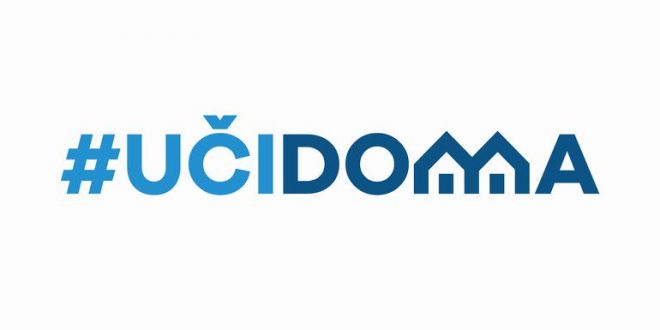 SEDMIČNI PLAN RADA PO PREDMETIMA ZA PERIOD 23.03.2020. – 27.03.2020.RAZRED I PREDMET: ________VII___Hemija  NASTAVNIK/CI: _______DRAGANA MILIĆEVIĆRAZRED I PREDMET: ________VII___Hemija  NASTAVNIK/CI: _______DRAGANA MILIĆEVIĆRAZRED I PREDMET: ________VII___Hemija  NASTAVNIK/CI: _______DRAGANA MILIĆEVIĆRAZRED I PREDMET: ________VII___Hemija  NASTAVNIK/CI: _______DRAGANA MILIĆEVIĆRAZRED I PREDMET: ________VII___Hemija  NASTAVNIK/CI: _______DRAGANA MILIĆEVIĆDANISHODIAKTIVNOSTISADRŽAJ/POJMOVINAČIN KOMUNIKACIJEPONEDELJAK23.03.2020.UTORAK24.03.2020.SRIJEDA25.03.2020.Tokom učenja učenici će moći da:  26.1. molekule predstavljastrukturnim i elektronskimformulama (NaCl, H2, O2, N2,HCl)26.2. odredi broj atoma u molekulupomoću koeficijenta i indeksau formuli molekula(VII RAZRED 5 CAS)Učenici uz pomoc sadrzaja na google ucionici i ucidoma.me savladavaju kovalentnu vezumolekul, formula, koeficijent, indeksVAJBER GRUPA I GOOGLE UCIONICAČETVRTAK26.03.2020.PETAK27.03.2020.POVRATNA INFORMACIJA U TOKU SEDMICE